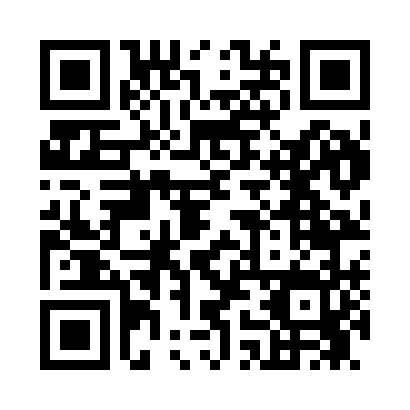 Prayer times for Westford, Connecticut, USAMon 1 Jul 2024 - Wed 31 Jul 2024High Latitude Method: Angle Based RulePrayer Calculation Method: Islamic Society of North AmericaAsar Calculation Method: ShafiPrayer times provided by https://www.salahtimes.comDateDayFajrSunriseDhuhrAsrMaghribIsha1Mon3:355:1812:534:558:2810:102Tue3:365:1812:534:558:2810:103Wed3:365:1912:534:558:2710:104Thu3:375:1912:534:558:2710:095Fri3:385:2012:534:568:2710:086Sat3:395:2012:544:568:2610:087Sun3:405:2112:544:568:2610:078Mon3:415:2212:544:568:2610:079Tue3:425:2312:544:568:2510:0610Wed3:435:2312:544:568:2510:0511Thu3:445:2412:544:568:2410:0412Fri3:455:2512:544:568:2410:0313Sat3:465:2612:554:568:2310:0214Sun3:475:2612:554:558:2310:0115Mon3:495:2712:554:558:2210:0016Tue3:505:2812:554:558:219:5917Wed3:515:2912:554:558:219:5818Thu3:525:3012:554:558:209:5719Fri3:545:3112:554:558:199:5620Sat3:555:3112:554:558:189:5521Sun3:565:3212:554:558:189:5322Mon3:585:3312:554:548:179:5223Tue3:595:3412:554:548:169:5124Wed4:005:3512:554:548:159:4925Thu4:025:3612:554:548:149:4826Fri4:035:3712:554:538:139:4727Sat4:045:3812:554:538:129:4528Sun4:065:3912:554:538:119:4429Mon4:075:4012:554:528:109:4230Tue4:095:4112:554:528:099:4131Wed4:105:4212:554:528:089:39